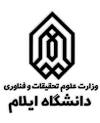 بسمه تعالی                                                                                                                                                   تاریخ:                                                                                                                                                                                    شماره:                                                                                                             پیوست:تعـهـد نـامـهاینجانب ............................ فرزند..................... دارای شماره شناسنامه ............................... متولد سال .................           دانش آموخته دوره کاردانی/کارشناسی رشته ............................. دانشگاه ایلام، گواهی نامه موقت / دانشنامه خود به شمـاره ...................................... در تاریخ .................................. از دانشگاه ایلام دریافت نموده ام. اعلام می نمایم گواهی نامه/ دانشنامه یاد شده مفقود گردیده است . ضمن تقدیم یک برگ استشهاد محلی که به تأیید مراجع قانونی رسیده است، متعهد می گردم در صورت پیدا شدن آن را به دانشگاه ایلام مسترد نمایم در غیر این صورت عواقب هر گونه سوء استفاده از آن را بعهده می گیرم.نام و نام خانوادگی                                    امضاءمحل تایید دفاتر اسناد رسمینشانی : ایلام- خیابان پژوهش-دانشگاه ایلام-اداره کل آموزش-ص پ 516-69315 دورنگار: 2227032-0843